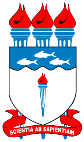 UNIVERSIDADE FEDERAL DE ALAGOASINSTITUTO DE CIÊNCIAS BIOLÓGICAS E DA SAÚDEPROGRAMA DE PÓS-GRADUAÇÃO EM DIVERSIDADE BIOLÓGICA E CONSERVAÇÃO NOS TRÓPICOSResultado da etapa IV: Avaliação CurricularData: 25/11/2019Comissão de Seleção de MestradoCPF062.365.983-208,41066.816.084-5010,00081.402.676-193,02084.978.644-410,00089.774.344-088,46090.436.444-550,82096.059.434-506,21097.377.684-694,56099.465.984-932,31109.658.814-581,76117.572.104-235,44117.582.384-887,09451.095.428-050,00